2020.05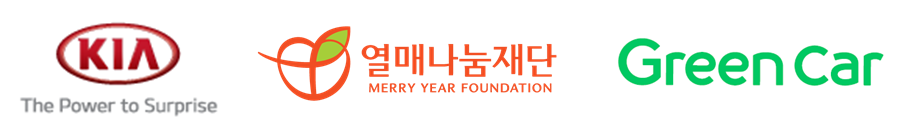 연혁사업 요약 (사업영역, 미션/비전 등)※ 1 page 이내로 간단히 기입, 부족할 경우 별도의 사업소개서 파일 첨부제품/서비스 요약고객 및 수혜자비즈니스 모델※ 코로나19 극복을 위해 기여한 내용을 자세히 기입 (기사 링크, 내역, 사진 등 참고할 수 있는 증빙자료 필수 첨부)※ 진행한 활동에 대해 기아차와 함께 대외 홍보 예정기여한 방식과 내용 (정량적 수치 포함)예) 0월 0일부터 0월 0일까지 0서비스 무상 제공, 00기관에 0제품 00개 기부 등위 방식을 선택한 이유 및 진행 취지참고할 수 있는 자료※ 총 지원금: 1천만원(10,000,000원)※ 지원금 사용 용도 제한 없음. (인건비, 임대료 등 사용 가능)개인정보 수집, 조회, 활용 및 제3자 제공 동의서<관련 법령: 개인정보 보호법 제15조, 제17조, 제24조>본인은 본 ‘개인정보 수집, 조회, 활용 및 제3자 제공 동의서’ 상 명시된 개인정보 처리에 관하여 고지 받았으며, 이를 충분히 이해하고 동의합니다.20   년   월   일대표자 성 명 :              (인)<굿 모빌리티 캠페인 ‘함께 극복, 코로나19’> 지원사업 참가신청서<굿 모빌리티 캠페인 ‘함께 극복, 코로나19’> 지원사업 참가신청서<굿 모빌리티 캠페인 ‘함께 극복, 코로나19’> 지원사업 참가신청서<굿 모빌리티 캠페인 ‘함께 극복, 코로나19’> 지원사업 참가신청서<굿 모빌리티 캠페인 ‘함께 극복, 코로나19’> 지원사업 참가신청서<굿 모빌리티 캠페인 ‘함께 극복, 코로나19’> 지원사업 참가신청서<굿 모빌리티 캠페인 ‘함께 극복, 코로나19’> 지원사업 참가신청서<굿 모빌리티 캠페인 ‘함께 극복, 코로나19’> 지원사업 참가신청서<굿 모빌리티 캠페인 ‘함께 극복, 코로나19’> 지원사업 참가신청서기본사항기업명기업명사업분야사업분야기본사항구분구분□ 스타트업 □ 소셜벤처 □ (예비)사회적기업 □ 사회적협동조합□ 협동조합 □ 마을기업 □ 자활기업 □ 기타(                         )□ 스타트업 □ 소셜벤처 □ (예비)사회적기업 □ 사회적협동조합□ 협동조합 □ 마을기업 □ 자활기업 □ 기타(                         )□ 스타트업 □ 소셜벤처 □ (예비)사회적기업 □ 사회적협동조합□ 협동조합 □ 마을기업 □ 자활기업 □ 기타(                         )□ 스타트업 □ 소셜벤처 □ (예비)사회적기업 □ 사회적협동조합□ 협동조합 □ 마을기업 □ 자활기업 □ 기타(                         )□ 스타트업 □ 소셜벤처 □ (예비)사회적기업 □ 사회적협동조합□ 협동조합 □ 마을기업 □ 자활기업 □ 기타(                         )□ 스타트업 □ 소셜벤처 □ (예비)사회적기업 □ 사회적협동조합□ 협동조합 □ 마을기업 □ 자활기업 □ 기타(                         )기본사항기업설립일기업설립일직원 수직원 수기본사항주소주소홈페이지홈페이지기본사항자본금자본금원원연 매출액(2019년)연 매출액(2019년)원원기본사항대표자 연락처대표자 연락처성명:                  직위:       전화번호:              E-mail:             성명:                  직위:       전화번호:              E-mail:             성명:                  직위:       전화번호:              E-mail:             성명:                  직위:       전화번호:              E-mail:             성명:                  직위:       전화번호:              E-mail:             성명:                  직위:       전화번호:              E-mail:             기본사항담당자 연락처담당자 연락처성명:                  직위:       전화번호:              E-mail:             성명:                  직위:       전화번호:              E-mail:             성명:                  직위:       전화번호:              E-mail:             성명:                  직위:       전화번호:              E-mail:             성명:                  직위:       전화번호:              E-mail:             성명:                  직위:       전화번호:              E-mail:             사업내용(간략히)코로나19 극복을 위해 기여한 내용신청경로□ 열매나눔재단 채널(홈페이지, 블로그, 페이스북, 인스타그램 등)□ 유관기관 채널 □ SNS 채널(타 기관 또는 지인 공유 게시물 등)□ 언론보도 □ 지인 추천 □ 기타(                             )□ 열매나눔재단 채널(홈페이지, 블로그, 페이스북, 인스타그램 등)□ 유관기관 채널 □ SNS 채널(타 기관 또는 지인 공유 게시물 등)□ 언론보도 □ 지인 추천 □ 기타(                             )□ 열매나눔재단 채널(홈페이지, 블로그, 페이스북, 인스타그램 등)□ 유관기관 채널 □ SNS 채널(타 기관 또는 지인 공유 게시물 등)□ 언론보도 □ 지인 추천 □ 기타(                             )□ 열매나눔재단 채널(홈페이지, 블로그, 페이스북, 인스타그램 등)□ 유관기관 채널 □ SNS 채널(타 기관 또는 지인 공유 게시물 등)□ 언론보도 □ 지인 추천 □ 기타(                             )□ 열매나눔재단 채널(홈페이지, 블로그, 페이스북, 인스타그램 등)□ 유관기관 채널 □ SNS 채널(타 기관 또는 지인 공유 게시물 등)□ 언론보도 □ 지인 추천 □ 기타(                             )□ 열매나눔재단 채널(홈페이지, 블로그, 페이스북, 인스타그램 등)□ 유관기관 채널 □ SNS 채널(타 기관 또는 지인 공유 게시물 등)□ 언론보도 □ 지인 추천 □ 기타(                             )□ 열매나눔재단 채널(홈페이지, 블로그, 페이스북, 인스타그램 등)□ 유관기관 채널 □ SNS 채널(타 기관 또는 지인 공유 게시물 등)□ 언론보도 □ 지인 추천 □ 기타(                             )□ 열매나눔재단 채널(홈페이지, 블로그, 페이스북, 인스타그램 등)□ 유관기관 채널 □ SNS 채널(타 기관 또는 지인 공유 게시물 등)□ 언론보도 □ 지인 추천 □ 기타(                             )참고항목정부, 민간지원사업참여현황기관명기관명사업명사업명지원내역지원내역사업기간참고항목정부, 민간지원사업참여현황참고항목정부, 민간지원사업참여현황참고항목기타사항(특허 등)위와 같이 <굿 모빌리티 캠페인 ‘함께 극복, 코로나19’> 지원사업 참가신청서를 제출하며, 본 서류에 허위 기재사항이 있을 경우 선정 취소 및 기타 불이익 사항에 동의합니다.2020년   월   일신청인(대표자/담당자):           (서명 또는 날인)열매나눔재단 대표이사 귀하위와 같이 <굿 모빌리티 캠페인 ‘함께 극복, 코로나19’> 지원사업 참가신청서를 제출하며, 본 서류에 허위 기재사항이 있을 경우 선정 취소 및 기타 불이익 사항에 동의합니다.2020년   월   일신청인(대표자/담당자):           (서명 또는 날인)열매나눔재단 대표이사 귀하위와 같이 <굿 모빌리티 캠페인 ‘함께 극복, 코로나19’> 지원사업 참가신청서를 제출하며, 본 서류에 허위 기재사항이 있을 경우 선정 취소 및 기타 불이익 사항에 동의합니다.2020년   월   일신청인(대표자/담당자):           (서명 또는 날인)열매나눔재단 대표이사 귀하위와 같이 <굿 모빌리티 캠페인 ‘함께 극복, 코로나19’> 지원사업 참가신청서를 제출하며, 본 서류에 허위 기재사항이 있을 경우 선정 취소 및 기타 불이익 사항에 동의합니다.2020년   월   일신청인(대표자/담당자):           (서명 또는 날인)열매나눔재단 대표이사 귀하위와 같이 <굿 모빌리티 캠페인 ‘함께 극복, 코로나19’> 지원사업 참가신청서를 제출하며, 본 서류에 허위 기재사항이 있을 경우 선정 취소 및 기타 불이익 사항에 동의합니다.2020년   월   일신청인(대표자/담당자):           (서명 또는 날인)열매나눔재단 대표이사 귀하위와 같이 <굿 모빌리티 캠페인 ‘함께 극복, 코로나19’> 지원사업 참가신청서를 제출하며, 본 서류에 허위 기재사항이 있을 경우 선정 취소 및 기타 불이익 사항에 동의합니다.2020년   월   일신청인(대표자/담당자):           (서명 또는 날인)열매나눔재단 대표이사 귀하위와 같이 <굿 모빌리티 캠페인 ‘함께 극복, 코로나19’> 지원사업 참가신청서를 제출하며, 본 서류에 허위 기재사항이 있을 경우 선정 취소 및 기타 불이익 사항에 동의합니다.2020년   월   일신청인(대표자/담당자):           (서명 또는 날인)열매나눔재단 대표이사 귀하위와 같이 <굿 모빌리티 캠페인 ‘함께 극복, 코로나19’> 지원사업 참가신청서를 제출하며, 본 서류에 허위 기재사항이 있을 경우 선정 취소 및 기타 불이익 사항에 동의합니다.2020년   월   일신청인(대표자/담당자):           (서명 또는 날인)열매나눔재단 대표이사 귀하위와 같이 <굿 모빌리티 캠페인 ‘함께 극복, 코로나19’> 지원사업 참가신청서를 제출하며, 본 서류에 허위 기재사항이 있을 경우 선정 취소 및 기타 불이익 사항에 동의합니다.2020년   월   일신청인(대표자/담당자):           (서명 또는 날인)열매나눔재단 대표이사 귀하<굿 모빌리티 캠페인 ‘함께 극복, 코로나19’> 지원사업 지원서기업 소개제품/서비스 소개코로나19 극복을 위해 기여한 내용자금 사용계획항목금액(단위: 원)산출내역합계□ 개인정보 수집, 조회, 활용 동의열매나눔재단은 <굿 모빌리티 캠페인 ‘함께 극복, 코로나19’> 기업의 선정 및 운영을 위해 아래와 같은 개인정보를 수집하고 있습니다.<개인정보를 제공받는 자>○ 열매나눔재단 및 기아자동차, 그린카 <굿 모빌리티 캠페인 ‘함께 극복, 코로나19’> 사회공헌부 <개인정보의 수집· 이용 목적>○ <굿 모빌리티 캠페인 ‘함께 극복, 코로나19’> 지원자들의 기초 자료를 확보하여 신청자격 검토, 평가 및 선정 이후의 원활한 사업 수행(사업정보 안내, 자원연계, 사후지원 등)을 위함<수집 또는 이용하려는 개인정보의 항목>○ <굿 모빌리티 캠페인 ‘함께 극복, 코로나19’> 참가자의 개인정보* 선택항목: 개인정보 제공자는 선택항목에 대한 개인정보 수집을 거부할 권리가 있으며, 동의를 거부할 경우 별도의 불이익은 없습니다.<개인정보의 보유 및 이용기간>○ 신청일로부터 사업 종료 후 5년까지<개인정보 수집 동의 거부의 권리, 불이익 고지>○ 신청자는 개인정보 수집 동의에 거부할 권리가 있습니다. 다만 개인정보 수집(필수항목)을 거부할 경우 <굿 모빌리티 캠페인 ‘함께 극복, 코로나19’> 신청자격 검토, 평가 및 선정 이후의 사업수행이 불가능하므로 열매나눔재단은 이 사업에 참여 접수를 거부할 수 있습니다.위와 같이 개인정보를 수집, 조회, 활용하는데 동의하십니까? □ 제3자 정보 제공 동의열매나눔재단이 수집한 개인정보는 신청자격검토, 제제사항 해당 여부 확인 등의 목적으로 아래의 내용에 따라 제3자에게 제공됩니다.<개인정보를 제공받는 자>○ 정부기관 및 지방자치단체, 공공기관○ 교육기관 및 관련 협력업체<개인정보를 제공받는 자의 개인정보 이용 목적>○ 정부기관 및 지방자치단체, 공공기관: 신청자격검토, 제제사항 해당 여부 확인○ 교육기관 및 관련 협력업체: 교육과정 진행<제공하는 개인정보의 항목>○ 정부기관 및 지방자치단체, 공공기관: 성명, 생년월일, 성별, 주소, 이메일주소○ 교육기관 및 관련 협력업체: 성명, 생년월일, 성별, 이메일주소, 휴대전화번호<개인정보를 제공받는 자의 개인정보 보유 및 이용기관>○ 정부기관 및 지방자치단체, 공공기관: 신청일로부터 이용목적 달성 시까지○ 교육기관 및 관련 협력업체: 신청일로부터 이용목적 달성 시까지<개인정보 제공 동의 거부의 권리, 불이익 고지>○ 신청자는 개인정보 제3자 제공 동의에 거부할 권리가 있습니다. 다만 개인정보 제3자 제공을 거부할 경우 <굿 모빌리티 캠페인 ‘함께 극복, 코로나19’> 자격 검토 및 평가, 사업운영지침상의 제제사항 해당 여부 확인 및 선정 이후의 원활한 사업 수행이 불가능하므로 열매나눔재단은 이 사업에 참여 접수를 거부할 수 있습니다.위와 같이 개인정보를 제공하는데 동의하십니까? □ 동의함 □ 동의하지않음